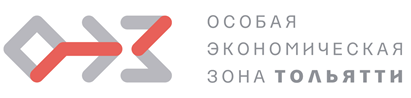 Уважаемый Инвестор!Благодарим Вас за проявленный интерес к особой экономической зоне промышленно-производственного типа «Тольятти» (далее – ОЭЗ).Для рассмотрения возможности реализации инвестиционного проекта на территории ОЭЗ необходимо предоставить первичные данные о проекте заполнив «Паспорт инвестиционного проекта потенциального резидента ОЭЗ «Тольятти» и направить по одному из следующих электронных адресов: investors@oeztlt.ru, ka.ilina@oeztlt.ru, av.antasheva@oeztlt.ru, ay.martinova@oeztlt.ru. После ознакомления с представленными в паспорте инвестиционного проекта данными (в течении 5 рабочих дней) с Вами свяжется специалист Отдела реализации инвестиционных проектов для проведения дальнейших переговоров.Паспорт инвестиционного проекта потенциального резидента ОЭЗ «Тольятти» 1.Наименование инициатора реализации проекта2.Наименование инвестиционного проекта3.Краткое описание инвестиционного проекта (с указанием сведений о предполагаемой деятельности потенциального резидента)4.Общая стоимость проекта (без учета НДС), тыс. рублей с календарным планом освоения (по годам), в том числе:4.1Стоимость строительства (без учета НДС)4.2Стоимость планируемого к приобретению оборудования (без учета НДС)4.3Прочие инвестиции (без учета НДС)5.Общее количество создаваемых рабочих мест (единиц) с календарным планом создания (по годам)6.Площадь необходимого для реализации проекта земельного участка, Га7.Площадь планируемых к постройке зданий, м²всего - в том числе:административно-бытовые помещения - …производственные помещения - …складские помещения закрытого типа - …складские помещения открытого типа - …8.Потребность в инженерной инфраструктуреЭлектроснабжение – ___МвтВодоснабжение – ____ м³/месяцВодоотведение – ____ м³/месяцГазоснабжение - ____ м³/месяц9.Класс опасности производства10.Необходимая санитарно-защитная зона, м11.Необходимость наличия объектов транспортной инфраструктуры в непосредственной близости от земельного участка12.Дополнительная информация по проекту (по мнению инвестора)13.Контактная информация (номер телефона, адрес электронной почты)